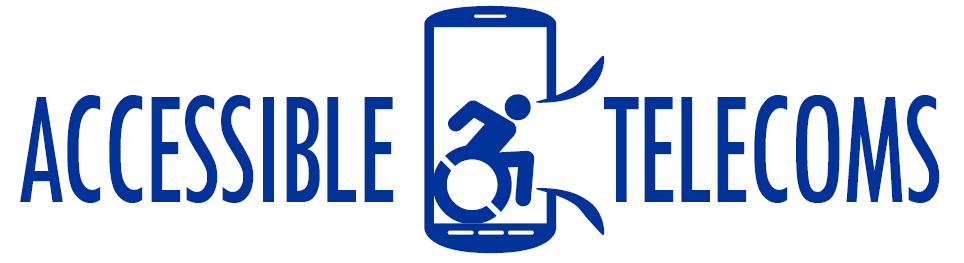 Cochlear Implant Bluetooth Sound Processors and ConnectorsImplantable devices allow deaf persons and people with hearing disabilities to optimise their hearing performance and wirelessly stream sound directly to the processor from a Bluetooth-enabled smartphone or tablet.Type of accessory: Cochlear implant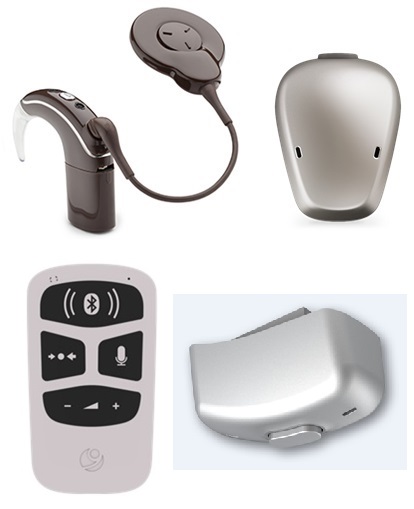 How do you use these accessories?Pair your sound processor to a smartphone or tablet via Bluetooth, or via a Bluetooth connector to stream sound directly to your implant. Download the accessory’s app to control and personalise its settings.Video explaining the use of a Cochlear Nucleus 7 Sound ProcessorThese accessories connect to phones via: Audio Jack:	YesBluetooth:	YesWi-Fi:	NoMicro USB:	NoOther:	NoPopular Bluetooth Sound Processors for Cochlear Implants available in Australia:Cochlear Nucleus 7 Sound Processor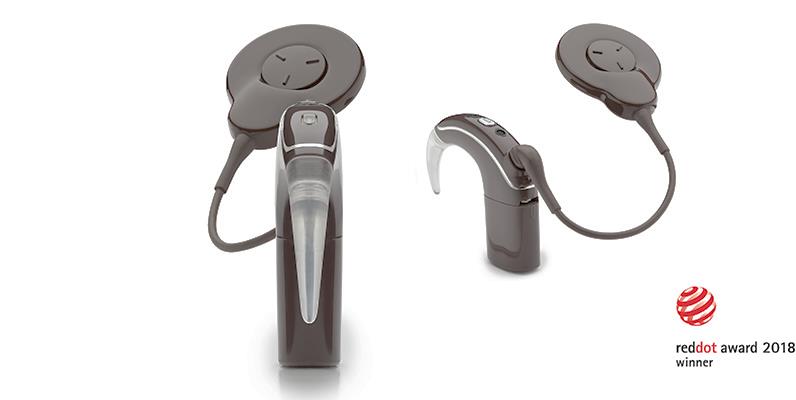 This Nucleus 7 sound processor can be controlled directly from a smartphone or tablet via Bluetooth through the Nucleus Smart App available on compatible Apple and Android devices. The app allows you to adjust settings, track hearing information, monitor the equipment’s status and battery and locate a missing sound processor. This device enables users to wirelessly stream calls, video, music and more to the accessory.Compatibility: AppleiOS 10 or laterCan be used to stream sound to both ears directly from your iPhone via Bluetooth.AndroidAndroid 5.0 or laterThe Cochlear Wireless Phone Clip is needed to stream sound wirelessly to the processer via Bluetooth or directly to the processor with a Google Pixel phone, and is expected to be compatible with some phones with Android.You can buy the accessory from a Cochlear supplier near you.More information on: Cochlear Nucleus 7 Sound ProcessorCochlear Nucleus 7 Sound Processor User Manual (PDF Download)Cochlear Nucleus 7 Sound Processor SupportCochlear Nucleus 7 Sound Processor Instructional VideosCochlear Baha 5 Sound Processor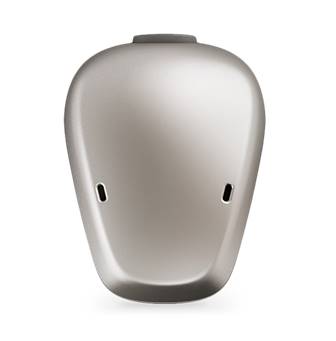 The Baha 5 sound processor can be controlled directly from a smartphone or tablet via Bluetooth through the Baha 5 Smart App available on compatible Apple and Android devices. The app allows you to adjust settings, track hearing information, monitor the equipment’s status and battery and locate a missing sound processor. This device enables users to wirelessly stream calls, video, music and more to the accessory.Compatibility:AppleiOS 7 or laterThe Baha 5 device can be used to stream sound to both ears directly from your iPhone via Bluetooth.AndroidAndroid 5.0 or laterFor Android users, the Cochlear Wireless Phone Clip is needed to stream sound wirelessly to the processer via Bluetooth.You can buy the accessory from a Cochlear supplier near you.More information on:Cochlear Baha 5 Sound ProcessorCochlear Baha 5 Sound Processor User Manual (PDF Download)Cochlear Baha 5 Sound Processor SupportCochlear Baha 5 Sound Processor Instructional VideosMED EL - AudioLink  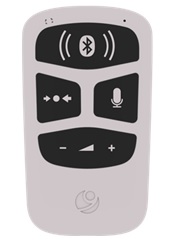 Audiolink is a universal connectivity device that allows you to stream sound from phones, tablets, TV and other devices with a headphone jack or Bluetooth to your MED EL Sonnet and Sonnet 2 audio processors.Compatibility: any phone or tablet with Bluetooth or audio jack, regardless of the operating system.You can buy the accessory from a Med-El supplier near you.More information on:AudioLink Overview WebpageAdvanced Bionics – Naída CI Connect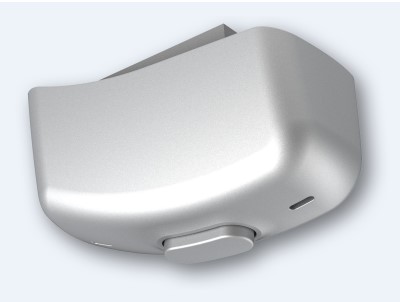 The Naída CI Connect, connects with your phone or tablet via Bluetooth, allowing you to stream phone calls without touching your device. Calls will ring directly into the accessory, and you can answer calls using it. The accessory has a built-in microphone that picks up your voice for phone calls. Compatibility: any phone or tablet with Bluetooth or audio jack, regardless of the operating system.You can buy the accessory from an Advanced Bionic Clinic near you. More information on:Naída CI Connect Support WebpageIs there any training available for these accessories?Training is generally available in the Cochlear Implant Program Centre you chose to be implanted. Some of these accessories might be displayed and available for demonstrations at Independent Living Centre Australia. Please contact ILC by calling 1300 885 886 for further information. 